Комитет по стандартам ВОИС (КСВ)Возобновленная четвертая сессияЖенева, 21-24 марта 2016 г.ПЕРЕСМОТР СТАНДАРТА ВОИС ST.3 (ЗАДАЧА № 33/3)Документ подготовлен СекретариатомТретьего апреля 2015 г. Ведомство по патентам и товарным знакам Соединенных Штатов Америки (ВПТЗ США) обратилось с просьбой включить в стандарт ВОИС ST.3 новый двубуквеный код ZZ для представления «неизвестных стран, других административных единиц или организаций».  В соответствии с этим запросом и процедурой пересмотра стандарта ST.3 Международное бюро предложило пересмотреть соответствующий стандарт, распространив 30 апреля 2015 г. циркулярное письмо C.CWS 56 вместе с запросом ВПТЗ США. За два месяца, в течение которых проходили консультации, Международное бюро получило комментарии от семи следующих членов Комитета по стандартам ВОИС (КСВ):  Австралия, Чили, Китай, Япония, Казахстан, Российская Федерация и Украина.  В этих комментариях члены Комитета, за исключением Японии, заявили о своей поддержке данного предложения;  что касается Патентного ведомства Японии (ПВЯ), то оно отметило необходимость дальнейшего анализа и предложило альтернативный код XX.  Поскольку консенсус по предложенному пересмотру достигнут не был, Международное бюро информировало членов КСВ об итогах консультаций, распространив циркулярное письмо C.CWS 60. Двадцать первого декабря 2015 г. Международное бюро получило от ВПТЗ США и ПВЯ письмо с совместным предложением включить в стандарт ВОИС ST.3 новый двубуквенный код XX для представления неизвестных стран, других административных единиц или организаций.  Данное письмо содержится в приложении к настоящему документу. В свете этого запроса Международное бюро предлагает внести следующие изменения в приложение A к стандарту ВОИС ST.3:Включить графу:  Unknown states, other entities or organizations (название на английском языке) [Неизвестные страны, другие административные единицы или организации – прим. пер.]États, autres entités ou organisations inconnus (название на французском языке)Estados, otras entidades u organizaciones desconocidos (название на испанском языке); и их двубуквенный код XX.Международное бюро информирует КСВ о том, что до 26 марта 2016 г. члены Комитета могут прокомментировать предложение о включении в стандарт ВОИС ST.3 нового двубуквенного кода XV для представления Вышеградского патентного института (ВПИ).  В октябре 2015 г. Ассамблея Международного союза патентной кооперации (Союз РСТ) назначила ВПИ Международным поисковым органом и Органом международной предварительной экспертизы.  По итогам вышеупомянутого назначения необходимо включить в стандарт ВОИС ST.3 новый двубуквенный код для ВПИ (см. циркулярное письмо C.CWS 61).Международное бюро сообщает КСВ о том, что как только указанные предложения будут одобрены, соответствующие изменения будут внесены в пункт 10 стандарта ВОИС ST.3, цитируемый ниже. «10. Буквенные комбинации АА, от QM до QY, от ХА до ХM, от ХО до XT, от XX до XZ и ZZ предоставляются для индивидуального пользования и в качестве временных кодов».7.	КСВ предлагается:	(a)	принять к сведению изложенную выше информацию;  и	(b)	рассмотреть и одобрить предложение о пересмотре стандарта ВОИС ST.3, как указано в пункте 4, выше.[Приложение следует]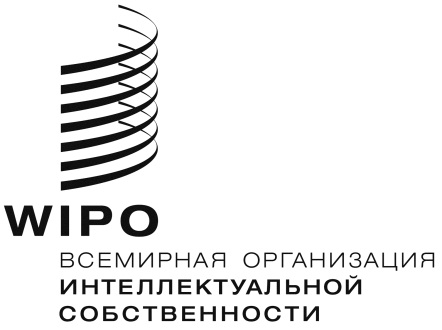 RCWS/4Bis/11    CWS/4Bis/11    CWS/4Bis/11    оригинал:  английскийоригинал:  английскийоригинал:  английскийдата:  22 февраля 2016 г.дата:  22 февраля 2016 г.дата:  22 февраля 2016 г.